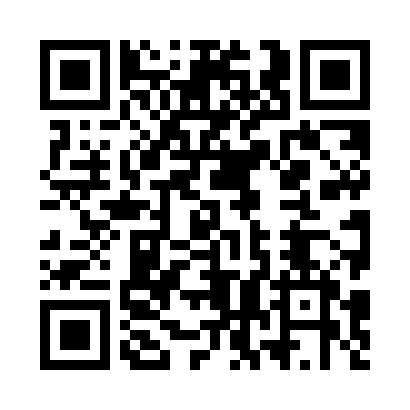 Prayer times for Ruskow, PolandWed 1 May 2024 - Fri 31 May 2024High Latitude Method: Angle Based RulePrayer Calculation Method: Muslim World LeagueAsar Calculation Method: HanafiPrayer times provided by https://www.salahtimes.comDateDayFajrSunriseDhuhrAsrMaghribIsha1Wed2:224:5812:265:347:5610:202Thu2:184:5612:265:357:5710:233Fri2:144:5412:265:367:5910:274Sat2:134:5212:265:378:0110:305Sun2:124:5012:265:388:0210:326Mon2:114:4812:265:398:0410:337Tue2:104:4612:265:408:0610:338Wed2:094:4512:265:418:0710:349Thu2:094:4312:265:428:0910:3510Fri2:084:4112:255:438:1110:3511Sat2:074:4012:255:448:1210:3612Sun2:074:3812:255:458:1410:3713Mon2:064:3612:255:468:1510:3714Tue2:054:3512:255:478:1710:3815Wed2:054:3312:255:488:1810:3916Thu2:044:3212:255:498:2010:3917Fri2:044:3012:265:508:2210:4018Sat2:034:2912:265:518:2310:4119Sun2:034:2712:265:528:2510:4120Mon2:024:2612:265:528:2610:4221Tue2:024:2512:265:538:2710:4322Wed2:014:2312:265:548:2910:4323Thu2:014:2212:265:558:3010:4424Fri2:004:2112:265:568:3210:4525Sat2:004:2012:265:568:3310:4526Sun1:594:1912:265:578:3410:4627Mon1:594:1812:265:588:3610:4628Tue1:594:1712:265:598:3710:4729Wed1:584:1612:275:598:3810:4830Thu1:584:1512:276:008:3910:4831Fri1:584:1412:276:018:4010:49